Extra uitleg bij het spel: Het spelbord: 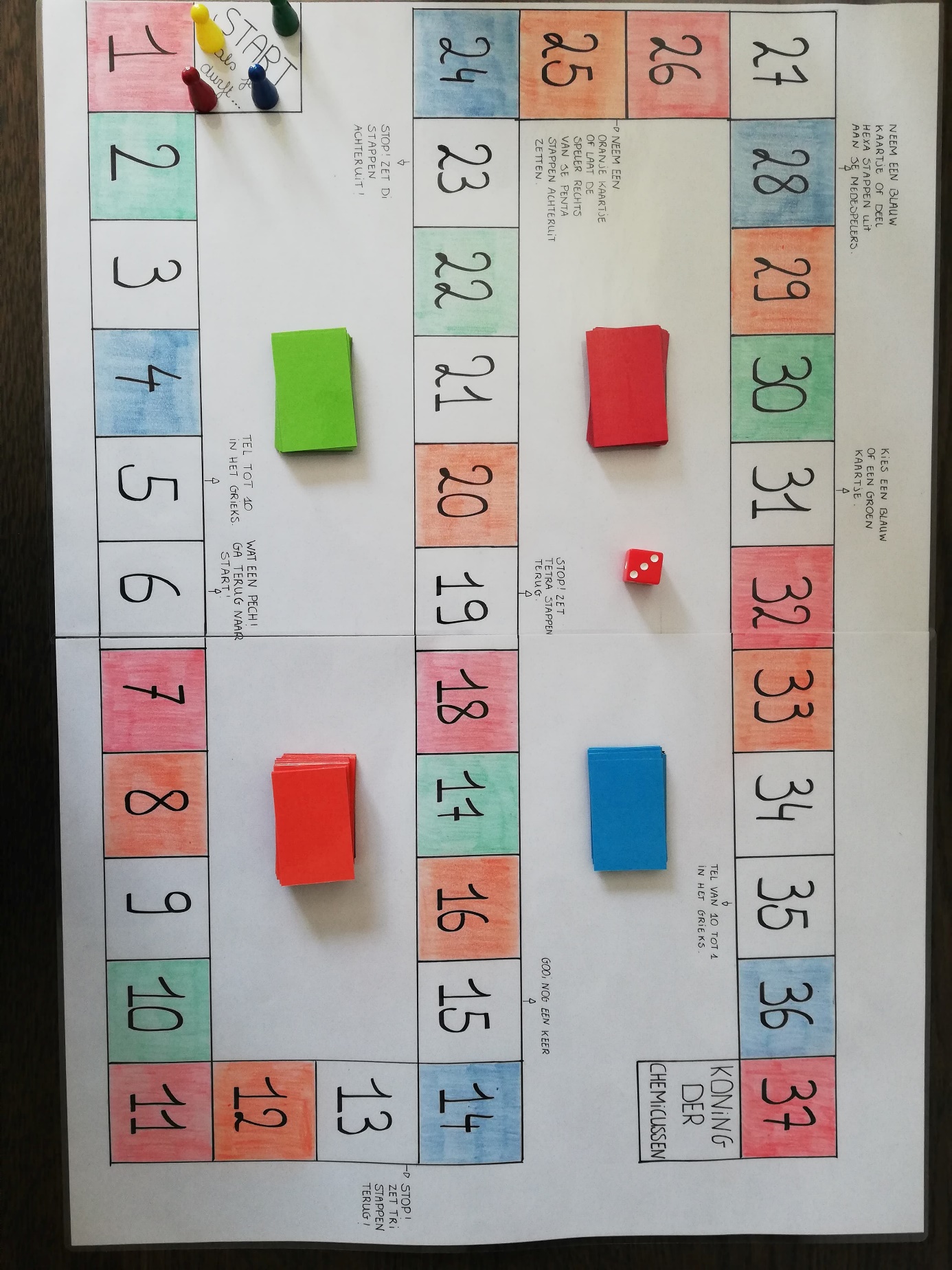 Het spel bevat enkele witte vakjes met een opdracht. Hieronder staan de nummers van de witte vakjes met hun opdracht. Hieronder vindt u de kaartjes die gebruikt zijn. Er staat telkens bij op welke kleur papier ze zijn afgedrukt.Groene kaartjes:Rode kaartjes: Blauwe kaartjes: Oranje kaartjes: Nummer op het spelbord:Opdracht:5Tel tot 10 in het Grieks.6Wat een pech! Ga terug naar start.13Stop! Zet tri stappen terug!15Gooi nog een keer.19Stop! Zet tetra stappen terug.23Stop! Zet di stappen achteruit!25Neem een oranje kaartje of laat de speler recht van je penta stappen achteruit zetten.28Neem een blauw kaartje of deel hexa stappen uit aan je medespelers. 31Kies een blauw of een groen kaartje.35Tel van 10 tot 1 in het Grieks.Dichloor ZuurstofgasOzonTrizuurstofOctazwavelArgonDiwaterstofWaterstofgasPentafosforWaterDizuurstofNeonTetrafosforDistikstofStikstofgasWat is een index?Wat is een coëfficiënt?Wat is 4 in H3PO4?Wat is 3 in HNO3?Wat is 3 in 3 C2H5OH?Wat is 8 in 8 CH4?Wat is 2 in Cl2?Wat is 5 in 5 PbO?Wat is het verschil tussen een index en een Coëfficiënt?MonoDiTriTetraPentaHexaHeptaOctaNonaDecaEén Twee Drie VierVijfZesZevenAchtNegenTienNona – penta = …Deca – hepta = …Hexa + di = …Penta + mono = …Hexa = deca – ...Nona = Hepta + …Tri + mono = …H2SO4 2 Fe2O33 O3CaCl22 Cl22 H28 CaKOH5 H2O2 Ca(OH)2Wat is de index van zuurstofgas?3 N2 6 CuF24 Na2O7 CO2Wat is de index van waterstofgas?Heeft ozon een index?Heeft stikstofgas een index? HHeBeLiBCOFNNeNaMgAlSiPSClArKCaFeCuZnHgWaterstofHeliumBerylliumLithium BoorKoolstofZuurstofFluorStikstofNeonNatriumMagnesiumAluminiumSiliciumFosforZwavelChloorArgonKaliumCalciumIJzerKoperZinkKwik